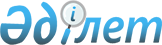 О внесении изменения в постановление Правительства Республики Казахстан от 13 декабря 2003 года № 1265
					
			Утративший силу
			
			
		
					Постановление Правительства Республики Казахстан от 25 марта 2010 года № 234. Утратило силу постановлением Правительства Республики Казахстан от 31 октября 2015 года № 870      Сноска. Утратило силу постановлением Правительства РК от 31.10.2015 № 870 (вводится в действие по истечении десяти календарных дней после дня его первого официального опубликования).      Правительство Республики Казахстан ПОСТАНОВЛЯЕТ:



      1. Внести в постановление Правительства Республики Казахстан от 13 декабря 2003 года № 1265 "Об утверждении Перечня особо важных групповых и локальных систем водоснабжения, являющихся безальтернативными источниками водоснабжения" (САПП Республики Казахстан, 2003 г., № 46, ст. 520) следующее изменение:



      Перечень особо важных групповых и локальных систем водоснабжения, являющихся безальтернативными источниками водоснабжения, утвержденный указанным постановлением, изложить в редакции согласно приложению к настоящему постановлению.



      2. Настоящее постановление вводится в действие со дня подписания и подлежит официальному опубликованию.      Премьер-Министр

      Республики Казахстан                       К. Масимов

Приложение        

к постановлению Правительства

Республики Казахстан   

от 25 марта 2010 года № 234

Утвержден        

постановлением Правительства

Республики Казахстан   

от 13 декабря 2003 года № 1265 

Перечень

особо важных групповых и локальных систем водоснабжения,

являющихся безальтернативными источниками водоснабжения
					© 2012. РГП на ПХВ «Институт законодательства и правовой информации Республики Казахстан» Министерства юстиции Республики Казахстан
				№

п/пНаименование объектов по областям121. Групповые системы
Акмолинская область
1.Кокшетауский промводопровод2.Нуринский групповой водопроводАлматинская область
3.Бозойский групповой водопроводАтырауская область
4.Групповой водопровод Атырау - Макат5.Индер - Миялинский групповой водопровод6.Кояндинский групповой водопровод7.Групповой водопровод Кульсары - Тургузба - Шокпартогай -

Аккизтогай8.Групповой водопровод Миялы - Жангельдино - ЖаскайратЗападно-Казахстанская область
9.Каменский групповой водопровод10.Урдинский групповой водопровод11.Групповой водопровод «Сырым»12.Чингирлауский групповой водопроводКарагандинская область
13.Канал имени Каныша СатпаеваКостанайская область
14.Владыкинский групповой водопровод15.Ишимский групповой водопровод16.Железнодорожный групповой водопровод17.Лихачевский групповой водопровод18.Смирновский групповой водопровод19.Узункольский групповой водопроводКызылординская область
20.Арало-Сарыбулакский групповой водопровод21.Жиделинский групповой водопровод22.Октябрьский групповой водопроводМангистауская область
23.Акжигит-Майлинский групповой водопровод24.Бескудук-Бекинский групповой водопровод25.Групповой водопровод «Жетеш - Тушыкудык - Шебир»26.Групповой водопровод «Казба - Акшымырау - Кызан»Южно-Казахстанская область
27.Арысский групповой водопровод28.Сарыагашский групповой водопровод29.Шаульдерский групповой водопроводСеверо-Казахстанская область
30.Булаевский групповой водопровод31.Ишимский групповой водопровод32.Пресновский групповой водопровод33.Сергеевский групповой водопровод34.Соколовский групповой водопроводВосточно-Казахстанская область
35.Бельагачский групповой водопровод2. Локальные системы
Актюбинская область
36.Локальный водопровод «Айыркызыл»37.Локальный водопровод «Комсомол»38.Локальный водопровод «Мартук»Атырауская область
39.Локальный водопровод «Аккыстау»40.Локальный водопровод «Томан»41.Локальный водопровод «Нарын»42.Локальный водопровод «Исатай»43.Локальный водопровод «Кудряшов»44.Локальный водопровод «Ганюшкина»45.Локальный водопровод «РТС»46.Локальный водопровод «Самаркино»47.Локальный водопровод «Жыланды»48.Локальный водопровод «Даулеткерей»49.Локальный водопровод «Жумекен»50.Локальный водопровод «Алга - Иманов»Западно-Казахстанская область
51.Локальный водопровод «Чапай»52.Локальный водопровод «Макарово»53.Локальный водопровод «Казталов»54.Локальный водопровод «Жалпактал»55.Локальный водопровод «Караоба»56.Локальный водопровод «Кушанколь»57.Локальный водопровод «Жанакала»58.Локальный водопровод «Теректі»59.Локальный водопровод «Атамекен»60.Локальный водопровод «Акбулак»61.Локальный водопровод «Карагаш»62.Локальный водопровод «Лубенка»63.Локальный водопровод «Полтавка»64.Локальный водопровод «Белогорка»Карагандинская область
65.Локальный водопровод «Темиржолсу - Караганды»66.Локальный водопровод «Темиржолсу - Сервис»67.Локальный водопровод «Тугискен»68.Локальный водопровод «Ералиев»69.Локальный водопровод «Актубек»70.Локальный водопровод «Ынтымак»71.Локальный водопровод «Ынталы»72.Локальный водопровод «Актау»73.Локальный водопровод «Актайлак»74.Локальный водопровод «Атасу»75.Локальный водопровод «Сарышаган»76.Локальный водопровод «Актогай»77.Локальный водопровод «Абай»78.Локальный водопровод «Жидебай»79.Локальный водопровод «Караменде би»80.Локальный водопровод «Кусак»81.Локальный водопровод «Тасарал»82.Локальный водопровод «Тарангалык»83.Локальный водопровод «Шашубай»84.Локальный водопровод «Киевка»85.Локальный водопровод «Майоровка»86.Локальный водопровод «Пржевальское»87.Локальный водопровод «Ахмет Аул»88.Локальный водопровод «Жараспай»89.Локальный водопровод «Куланотпес»90.Локальный водопровод «Щербаковское»91.Локальный водопровод «Баршино»92.Локальный водопровод «Изенды»93.Локальный водопровод «Соналы»Костанайская область
94.Локальный водопровод «Аман - Су»95.Локальный водопровод «Дидар»96.Локальный водопровод «Джангельдинское предприятие

коммунального хозяйства»97.Локальный водопровод «Железорудная теплоэнергетическая

компания»98.Локальный водопровод «Жылу»99.Локальный водопровод «Затобольская теплоэнергетическая

компания»100.Локальный водопровод «Камысты»101.Локальный водопровод «Кушмурунская теплоэнергетическая

компания»102.Локальный водопровод «Мерей»103.Локальный водопровод «Таза су»104.Локальный водопровод «Тарановец»105.Локальный водопровод «Тобол»106.Локальный водопровод «Казанбасский»;Кызылординская область
107.Локальный водопровод «Шоксу»108.Локальный водопровод «Байкожа»109.Локальный водопровод «Темиржолсу - Кызылорда - Шиели»110.Локальный водопровод «Темиржолсу - Кызылорда - Кармакшы»111.Локальный водопровод «Кармакшы»112.Локальный водопровод «Актобе»113.Локальный водопровод «Акжар»114.Локальный водопровод «Турмагамбет»115.Локальный водопровод «Алдашбай - ахун»116.Локальный водопровод «Куандария»117.Локальный водопровод «Комекбаев»Мангистауская область
118.Локальный водопровод «Шетпе»119.Локальный водопровод «Жармыш»120.Локальный водопровод «Жынгылды»121.Локальный водопровод «Мунайлы»122.Локальный водопровод «Шетпе - ТЖС - Мангистау»123.Локальный водопровод «СайОтес - ТЖС - Мангистау»124.Локальный водопровод «Толеп - ТЖС - Мангистау»125.Локальный водопровод «Бейнеу - ТЖС - Мангистау»126.Локальный водопровод «Есет - ТЖС - Мангистау»127.Локальный водопровод «Боранкул - ТЖС - Мангистау»Павлодарская область
128.Локальный водопровод «Теренколь - Су»129.Локальный водопровод «Песчаное»130.Локальный водопровод «Железинка»Северо-Казахстанская область
131.Локальный водопровод «Есдаулетовское месторождение

подземных вод»Восточно-Казахстанская область
132.Локальный водопровод «Теміржолсу - Аягоз»133.Локальный водопровод «Первомайский»134.Локальный водопровод «Зевакино»135.Локальный водопровод «Станция - Рулиха»136.Локальный водопровод «Быструха»137.Локальный водопровод «Березка»138.Локальный водопровод «Караул»